Mục lụcPhần I. Tổng hợp các phần nội dung môn học	2Phần II. Trích lược đề cương chi tiết môn học	31.	Thông tin chung	32.	Mục tiêu học phần	32.1.	Mục tiêu chung	32.2.	Mục tiêu cụ thể	33.	Mô tả học phần	34.	Nội dung học phần	35.	Một số ghi chú về đề cương chi tiết môn học	Error! Bookmark not defined.Phần III. Phân rã chuẩn đầu ra học phần	51.	Các chuẩn đầu ra được đánh giá	52.	Các nhóm câu hỏi	5Phần IV. Ma trận đề thi	71.	Chương trình ĐH Chính quy Bảo mật thông tin (P1)	72.	Các chương trình đào tạo ngành Công nghệ thông tin (P2)	8Phần V. Bộ câu hỏi thi	101.	Tổng quan về giao thức bảo mật mạng máy tính	101.1.	Phân loại giao thức bảo mật mạng (NB)	101.2.	Ứng dụng của mật mã trong giao thức bảo mật mạng (TH)	112.	Giao thức bảo mật tầng ứng dụng	Error! Bookmark not defined.2.1.	Đặc điểm giao thức bảo mật tầng ứng dụng (NB)	102.2.	Hoạt động của giao thức bảo mật tầng ứng dụng (TH)	102.3.	Cơ chế bảo mật trong giao thức tầng ứng dụng (TH)	103.	Giao thức bảo mật tầng giao vận	Error! Bookmark not defined.3.1.	Đặc điểm giao thức bảo mật tầng giao vận (NB)	103.2.	Hoạt động của giao thức bảo mật tầng giao vận (TH)	113.3.	Cơ chế bảo mật trong giao thức tầng giao vận (TH)	114.	Giao thức bảo mật tầng mạng	Error! Bookmark not defined.4.1.	Đặc điểm giao thức bảo mật tầng mạng (NB)	104.2.	Hoạt động của giao thức bảo mật tầng mạng (TH)	114.3.	Cơ chế bảo mật trong giao thức tầng mạng (TH)	115.	Giao thức bảo mật tầng truy nhập mạng	Error! Bookmark not defined.5.1.	Đặc điểm giao thức bảo mật tầng truy nhập mạng (NB)	105.2.	Hoạt động của giao thức bảo mật tầng truy nhập mạng (TH)	115.3.	Cơ chế bảo mật trong giao thức tầng truy nhập mạng (TH)	116.	Ứng dụng giao thức bảo mật mạng	116.1.	Triển khai ứng dụng giao thức bảo mật mạng (VD)	Error! Bookmark not defined.7.	Thiết kế giao thức bảo mật mạng	Error! Bookmark not defined.7.1.	Thiết kế giao thức bảo mật mạng (TH)	Error! Bookmark not defined.Tổng hợp các phần nội dung môn họcMôn học: Giao thức bảo mật mạng máy tínhKhoa: Bảo mật thông tinCác chương trình đào tạo có sử dụng môn học:P1: ĐH Chính quy Bảo mật thông tinP2: Các chương trình đào tạo ngành Công nghệ thông tinCác phần nội dung môn học trong các chương trình đào tạo:Trích lược đề cương chi tiết môn họcThông tin chungMục tiêu học phầnMục tiêu chungHọc phần này cung cấp kiến thức tổng quan về an toàn mạng máy tính, kiến thức về các giao thức xác thực, kiến thức về các giao thức an toàn mạng riêng ảo, kiến thức về các giao thức an toàn dịch vụ, kiến thức về các giao thức an toàn mạng không dây và một số giao thức khác.Mục tiêu cụ thểMô tả học phầnHọc phần này trước hết giới thiệu tổng quan về an toàn mạng, bao gồm: Tầm quan trọng của an toàn máy tính và an toàn mạng,các kiểu tấn công mạng cơ bản, các kỹ thuật và dịch vụ an toàn, mô hình an toàn mạng, các giao thức an toàn mạng. Tiếp đó, học phần trình bày về các giao thức xác thực gồm: PAP/CHAP, Kerberos, EAP, Radius, 802.1x. Phần tiếp theo trình bày về các giao thức an toàn mạng riêng ảo: PPTP, L2TP, SSL-VPN, IPSEC-VPN. Sau đó, học phần trình bày về về các giao thức an toàn dịch vụ: S/MIME, PGP, HTTPS, SFTP, FTPS, SSH, v.v. Cuối cùng học phần trình bày về các giao thức an toàn mạng không dây: Tổng quan về mạng không dây, các cơ chế an toàn trong WLAN, các giao thức an toàn WEP, WPA, WPA2 (802.11i) và WTLS.Nội dung học phầnChương 1. Tổng quan giao thức bảo mật mạng máy tính (3 LT)1.1. Tầm quan trọng của an toàn máy tính và an toàn mạng1.2. Các kiểu tấn công mạngChương 2. Giao thức bảo mật tầng ứng dụng (3 LT)2.1. Tổng quan về giao thức xác thực2.2. Các giao thức PAP/CHAP2.3. Giao thức KerberosChương 3. Giao thức bảo mật tầng giao vận (9 LT)3.1. Tổng quan về các giao thức mạng riêng ảo3.2. Các giao thức mạng riêng ảo tầng 23.3. Giao thức mạng riêng ảo tầng 3Chương 4. Giao thức bảo mật tầng mạng (3 LT)4.1. Các giao thức an toàn thư điện tử4.2. Giao thức an toàn dịch vụ Web (HTTPS)4.3. Giao thức an toàn cho đăng nhập từ xa (SSH)4.4. Các giao thức truyền file an toànChương 5. Giao thức bảo mật tầng truy nhập mạng (6 LT)5.1. Tổng quan về mạng không dây5.2. Các cơ chế an toàn trong mạng WLAN5.3. Các giao thức an toàn cho mạng WLANChương 6. Thiết kế giao thức bảo mật mạng (6 LT)6.1. Quy trình thiết kế giao thức bảo mật mạng máy tính.6.2. Yêu cầu đối với việc thiết kế giao thức bảo mật mạng máy tính.6.3. Phân tích, đánh giá giao thức bảo mật mạng máy tính.Phân rã chuẩn đầu ra học phầnCác chuẩn đầu ra được đánh giáCác nhóm câu hỏiMa trận đề thiChương trình ĐH Chính quy Bảo mật thông tin (P1)Tổng số câu hỏi: 50 câu.	Thời gian làm bài: 60 phút.Tài liệu được phép sử dụng: KhôngCấu trúc đề thi:Thống kê tỉ lệ các nhóm câu hỏi trong ma trậnCác chương trình đào tạo ngành Công nghệ thông tin (P2)Tổng số câu hỏi: 50 câu.	Thời gian làm bài: 60 phút.Tài liệu được phép sử dụng: KhôngCấu trúc đề thi:Thống kê tỉ lệ các nhóm câu hỏi trong ma trậnBộ câu hỏi thiCLO1. TRÌNH BÀY ĐƯỢC ĐẶC ĐIỂM, HOẠT ĐỘNG CỦA CÁC GIAO THỨC BẢO MẬT MẠNG MÁY TÍNHPhân loại giao thức bảo mật mạng (NB)Đâu là tên của một giao thức an toàn mạng?Diffie-Helman (DH)Cipher Block Chaining (CBC)Authenticated Encryption with Associated Data (AEAD)Message Authentication Code (MAC)Đâu KHÔNG phải là tên của một giao thức an toàn mạng?Secure Hash Algorithm (SHA)Secure Socket Layer (SSL)Secure Shell (SSH)Transport Layer Security (TLS)Đặc điểm giao thức bảo mật tầng ứng dụng (NB)Một giao thức cho phép mail client gửi thư tới mail server, hoạt động trên cổng TCP mặc định là 465. Hãy cho biết tên viết tắt của giao thức.Đáp án: {SMTPS; smtps}Một giao thức cho phép mail client nhận thư từ mail server, hoạt động trên cổng TCP mặc định là 995. Hãy cho biết tên viết tắt của giao thức.Đáp án: {POP3S; pop3s}Đặc điểm giao thức bảo mật tầng giao vận (NB)Đặc điểm giao thức bảo mật tầng mạng (NB)Đặc điểm giao thức bảo mật tầng truy nhập mạng (NB)Hoạt động của giao thức bảo mật tầng ứng dụng (TH)Sau khi kết thúc giao thức SSH-TRANS, giữa SSH Server và SSH Clientthỏa thuận được 4 khóa phiên đối xứng. Trong đó 2 khóa được sử dụng để mã hóa và xác thực thông điệp từ Server tới Client, 2 khóa được sử dụng để mã hóa và xác thực thông điệp từ Client đến Server.thỏa thuận được 1 khóa phiên đối xứng để mã hóa và xác thực thông điệp trao đổi sau đó giữa Server và Client.thỏa thuận được 2 khóa phiên đối xứng. Trong đó 1 khóa được sử dụng để mã hóa và xác thực thông điệp từ Server tới Client, 1 khóa được sử dụng để mã hóa và xác thực thông điệp từ Client tới Server.thỏa thuận được 2 khóa phiên đối xứng. Trong đó 1 khóa được sử dụng để mã hóa thông điệp, 1 khóa được sử dụng để xác thực thông điệp giữa Server và Client.Cơ chế bảo mật trong giao thức tầng ứng dụng (TH)Chọn phát biểu SAI về giao thức SSHSSH Server có thể được xác thực bằng mật khẩu hoặc khóa công khai.Trong SSH luôn luôn yêu cầu xác thực 2 chiều.SSH Client có thể được xác thực bằng mật khẩu hoặc khóa công khai.Ở phía Client, SSH hỗ trợ xác thực từng người dùng hoặc xác thực máy trạm.Hoạt động của giao thức bảo mật tầng giao vận (TH)Hoạt động của giao thức bảo mật tầng mạng (TH)Hoạt động của giao thức bảo mật tầng truy nhập mạng (TH)CLO2. GIẢI THÍCH ĐƯỢC CƠ CHẾ BẢO MẬT TRONG CÁC GIAO THỨC BẢO MẬT MẠNG MÁY TÍNHỨng dụng của mật mã trong giao thức bảo mật mạng (TH)Chọn phát biểu đúng về vai trò của hàm băm (bao gồm hàm băm không khóa và hàm băm có khóa) trong giao thức an toàn mạng.Hàm băm có thể sử dụng để đảm bảo tính xác thực thông tin và xác thực thực thể.Hàm băm có thể được sử dụng để đảm bảo tính xác thực và khả dụng của thông tin.Hàm băm có thể được sử dụng để đảm bảo tính toàn vẹn và bí mật thông tin truyền đi.Hàm băm có thể được sử dụng để đảm bảo tính xác thực và bí mật thông tin truyền đi.Trong các giao thức an toàn mạng, mật mã đối xứng có thể được sử dụng để đảm bảo tính chất an toàn nào của thông tin?(A) Tính bí mật.(B) Tính toàn vẹn.(C) Tính xác thực.(D) Cả 3 tính chất trên./DTrong một giao thức an toàn mạng, chứng thư số khóa công khai được sử dụng đểxác nhận một khóa công khai thuộc về chủ thể được nêu danh trong chứng thư.kiểm tra chữ ký số của chủ thể được nêu danh trong chứng thư.mã hóa thông tin gửi cho chủ thể được nêu danh trong chứng thư.trao đổi khóa phiên với chủ thể được nêu danh trong chứng thư.Cơ chế bảo mật trong giao thức tầng giao vận (VD)Cơ chế bảo mật trong giao thức tầng mạng (VD)Cơ chế bảo mật trong giao thức tầng truy nhập mạng (VD)CLO3. LỰA CHỌN GIAO THỨC, MÔ HÌNH TRIỂN KHAI GIAO THỨC ĐỂ GIẢI QUYẾT YÊU CẦU BẢO MẬT MẠNG MÁY TÍNH CỤ THỂTình huống 1: Kết nối mạng văn phòng nhỏ với Internet (VD)Tình huống 2: Kết nối mạng doanh nghiệp (LAN, DMZ) với Internet (VD)Tình huống 3: Kết nối nhiều chi nhánh của doanh nghiệp qua Internet (VD)Trong một giao thức an toàn mạng ở tầng Liên mạng (Internet) của chồng giao thức TCP/IPcó thể sử dụng kết hợp mã hóa và ký số để đảm bảo tính bí mật và xác thực cho thông tin.có thể sử dụng kết hợp, nhưng không nên sử dụng kết hợp ký số và mã hóa vì sẽ làm giảm đáng kể hiệu năng của hệ thống.luôn phải có sự kết hợp mã hóa và ký số để đảm bảo tính bí mật và xác thực cho thông tin.cần phải sử dụng kết hợp mã hóa và ký số nếu muốn đảm bảo đồng thời tính bí mật và tính xác thực cho thông tin.Xét mô hình mạng sau đâyGiả sử SSH Server có 2 giao diện mạng, một với địa chỉ Internet và một với địa chỉ cục bộ; Firewall cho phép kết nối từ Internet đi vào SSH Server qua cổng 22. Người dùng tại HOME NET muốn kết nối tới Web Server tại WORK NET. Chọn phát biểu đúng.Từ H1 có thể thiết lập kết nối tới SSH Server, sử dụng Local Port Forwarding để chuyển tiếp kết nối tới 10.0.0.11:80 sang 192.168.1.2:80. Khi đó, tất cả người dùng tại HOME NET có thể kết nối tới Web Server bằng cách nhập vào trình duyệt địa chỉ http://10.0.0.11.Từ mỗi máy tại HOME NET thiết lập kết nối tới SSH Server, sử dụng Local Port Forwarding để chuyển tiếp kết nối tới 42.112.11.2:22 sang 192.168.1.2:80; sau đó có thể kết nối tới Web Server bằng cách nhập vào trình duyệt địa chỉ http://42.1112.2:22.Từ H1 có thể thiết lập kết nối tới SSH Server, sử dụng Remote Port Forwarding để chuyển tiếp kết nối tới 10.0.0.11:80 sang 192.168.1.2:80. Khi đó, tất cả người dùng tại HOME NET có thể kết nối tới Web Server bằng cách nhập vào trình duyệt địa chỉ http://10.0.0.11.Từ mỗi máy tại HOME NET thiết lập kết nối tới SSH Server, sử dụng Remote Port Forwarding để chuyển tiếp kết nối tới 42.112.11.2:22 sang 192.168.1.2:80; sau đó có thể kết nối tới Web Server bằng cách nhập vào trình duyệt địa chỉ http://42.1112.2:22.BAN CƠ YẾU CHÍNH PHỦHỌC VIỆN KỸ THUẬT MẬT MÃ¯¯¯¯¯¯¯¯¯¯¯¯¯¯¯¯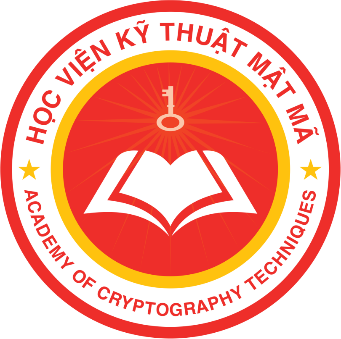 NGUYỄN VĂN AN,  TRẦN THỊ BÌNHNGÂN HÀNG CÂU HỎI THI TRẮC NGHIỆMGIAO THỨC BẢO MẬT MẠNG MÁY TÍNHHà Nội, 2022TTPhần nội dungP1P2Tổng quan về giao thức bảo mật mạng máy tínhGiao thức bảo mật tầng ứng dụngGiao thức bảo mật tầng giao vậnGiao thức bảo mật tầng mạngGiao thức bảo mật tầng truy nhập mạngTên học phầnGiao thức bảo mật mạng máy tínhTên tiếng AnhNetwork Security ProtocolsSố tín chỉ2 Học phần học trướcMạng máy tínhMục tiêuMô tảM1Trình bày được đặc điểm của các giao thức bảo mật mạng máy tính tiêu biểuM2Trình bày được hoạt động của các giao thức bảo mật mạng máy tính tiêu biểuM3Giải thích được cơ chế bảo mật trong các giao thức bảo mật mạng máy tínhM4Lựa chọn được giao thức, mô hình triển khai giao thức để giải quyết yêu cầu bảo mật mạng máy tính cụ thể.M5Trình bày được các yêu cầu đối với việc thiết kế giao thức bảo mật mạng máy tínhTTKý hiệuChuẩn đầu raP1P2CLO1Trình bày được đặc điểm, hoạt động của các giao thức bảo mật mạng máy tínhCLO2Giải thích được cơ chế bảo mật trong các giao thức bảo mật mạng máy tínhCLO3Lựa chọn được giao thức, mô hình triển khai giao thức để giải quyết yêu cầu bảo mật mạng máy tính cụ thể.TTKý hiệuNhóm câu hỏiCấp độGốcDẫn xuất1CLO1. TRÌNH BÀY ĐƯỢC ĐẶC ĐIỂM, HOẠT ĐỘNG CỦA CÁC GIAO THỨC BẢO MẬT MẠNG MÁY TÍNH 1.1Phân loại giao thức bảo mật mạngNB2501.2Đặc điểm của giao thức tầng ứng dụngNB1281.3Đặc điểm của giao thức tầng giao vậnNB1281.4Đặc điểm của giao thức tầng mạngNB1281.5Đặc điểm của giao thức tầng truy nhập mạngNB1281.6Hoạt động của giao thức tầng ứng dụngTH1551.7Hoạt động của giao thức tầng giao vậnTH1551.8Hoạt động của giao thức tầng mạngTH1551.9Hoạt động của giao thức tầng truy nhập mạngTH1552CLO2. GIẢI THÍCH ĐƯỢC CƠ CHẾ BẢO MẬT TRONG CÁC GIAO THỨC BẢO MẬT MẠNG MÁY TÍNH2.1Ứng dụng mật mã trong các giao thức bảo mật mạngTH1002.2Cơ chế bảo mật trong giao thức tầng ứng dụngVD1552.3Cơ chế bảo mật trong giao thức tầng giao vậnVD1552.4Cơ chế bảo mật trong giao thức tầng mạngVD1552.5Cơ chế bảo mật trong giao thức tầng truy nhập mạngVD1553CLO3. LỰA CHỌN GIAO THỨC, MÔ HÌNH TRIỂN KHAI GIAO THỨC ĐỂ GIẢI QUYẾT YÊU CẦU BẢO MẬT MẠNG MÁY TÍNH CỤ THỂ3.1Tình huống 1: Kết nối mạng văn phòng nhỏ với InternetVD1503.2Tình huống 2: Kết nối mạng doanh nghiệp (LAN, DMZ) với InternetVD1503.3Tình huống 3: Kết nối nhiều chi nhánh của doanh nghiệp qua InternetVD150TổngTổngTổngTổng7273Ký hiệuNhóm câu hỏiCấp độTổng sốSố lượngHệ số điểm1CLO1. TRÌNH BÀY ĐƯỢC ĐẶC ĐIỂM, HOẠT ĐỘNG CỦA CÁC GIAO THỨC BẢO MẬT MẠNG MÁY TÍNH 1.1Phân loại giao thức bảo mật mạngNB20211.2Đặc điểm của giao thức tầng ứng dụngNB20211.3Đặc điểm của giao thức tầng giao vậnNB20211.4Đặc điểm của giao thức tầng mạngNB25211.5Đặc điểm của giao thức tầng truy nhập mạngNB25211.6Hoạt động của giao thức tầng ứng dụngTH30311.7Hoạt động của giao thức tầng giao vậnTH25311.8Hoạt động của giao thức tầng mạngTH25411.9Hoạt động của giao thức tầng truy nhập mạngTH30412CLO2. GIẢI THÍCH ĐƯỢC CƠ CHẾ BẢO MẬT TRONG CÁC GIAO THỨC BẢO MẬT MẠNG MÁY TÍNH2.1Ứng dụng mật mã trong các giao thức bảo mật mạngTH20512.2Cơ chế bảo mật trong giao thức tầng ứng dụngVD20312.3Cơ chế bảo mật trong giao thức tầng giao vậnVD20312.4Cơ chế bảo mật trong giao thức tầng mạngVD20312.5Cơ chế bảo mật trong giao thức tầng truy nhập mạngVD20313CLO3. LỰA CHỌN GIAO THỨC, MÔ HÌNH TRIỂN KHAI ĐỂ GIẢI QUYẾT YÊU CẦU BẢO MẬT MẠNG MÁY TÍNH CỤ THỂ3.1Tình huống 1: Kết nối mạng văn phòng nhỏ với InternetVD15313.2Tình huống 2: Kết nối mạng doanh nghiệp (LAN, DMZ) với InternetVD15313.3Tình huống 3: Kết nối nhiều chi nhánh của doanh nghiệp qua InternetVD1531Tổng số câu hỏi trong đề thiTổng số câu hỏi trong đề thiTổng số câu hỏi trong đề thiTổng số câu hỏi trong đề thi50CLOCấp độCLO1CLO2CLO3Tổng theo cấp độTỉ lệ theo cấp độNB101020%TH1451934%VD1292142%Tổng theo CLO24179Tỉ lệ theo CLO48%34%18%Ký hiệuNhóm câu hỏiCấp độTổng sốSố lượngHệ số điểm1CLO1. TRÌNH BÀY ĐƯỢC ĐẶC ĐIỂM, HOẠT ĐỘNG CỦA CÁC GIAO THỨC BẢO MẬT MẠNG MÁY TÍNH 1.1Phân loại giao thức bảo mật mạngNB20211.2Đặc điểm của giao thức tầng ứng dụngNB20211.3Đặc điểm của giao thức tầng giao vậnNB20211.4Đặc điểm của giao thức tầng mạngNB25211.5Đặc điểm của giao thức tầng truy nhập mạngNB25211.6Hoạt động của giao thức tầng ứng dụngTH30311.7Hoạt động của giao thức tầng giao vậnTH25311.8Hoạt động của giao thức tầng mạngTH25311.9Hoạt động của giao thức tầng truy nhập mạngTH30312CLO2. GIẢI THÍCH ĐƯỢC CƠ CHẾ BẢO MẬT TRONG CÁC GIAO THỨC BẢO MẬT MẠNG MÁY TÍNH2.1Ứng dụng mật mã trong các giao thức bảo mật mạngTH20612.2Cơ chế bảo mật trong giao thức tầng ứng dụngVD20212.3Cơ chế bảo mật trong giao thức tầng giao vậnVD20212.4Cơ chế bảo mật trong giao thức tầng mạngVD20212.5Cơ chế bảo mật trong giao thức tầng truy nhập mạngVD20213CLO3. LỰA CHỌN GIAO THỨC, MÔ HÌNH TRIỂN KHAI GIAO THỨC ĐỂ GIẢI QUYẾT YÊU CẦU BẢO MẬT MẠNG MÁY TÍNH CỤ THỂ3.1Tình huống 1: Kết nối mạng văn phòng nhỏ với InternetVD15613.2Tình huống 2: Kết nối mạng doanh nghiệp (LAN, DMZ) với InternetVD15413.3Tình huống 3: Kết nối nhiều chi nhánh của doanh nghiệp qua InternetVD1541Tổng số câu hỏi trong đề thiTổng số câu hỏi trong đề thiTổng số câu hỏi trong đề thiTổng số câu hỏi trong đề thi50CLOCấp độCLO1CLO2CLO3Tổng theo cấp độTỉ lệ theo cấp độNB101020%TH1261836%VD8142244%Tổng theo CLO221414Tỉ lệ theo CLO44%28%28%